Informacja prasowa, czerwiec 2020Oznaczenia na opakowaniach: etykiety RFID w pojemnikach wielokrotnego użytku w branży spożywczejNikogo już nie trzeba przekonywać, jak ważne jest sprawne zarządzania dostawami produktów. Nie wszyscy jednak dostrzegają, jak istotne jest również inteligentne gospodarowanie pojemnikami służącymi do ich transportu, a także jak ważne są etykiety RFID.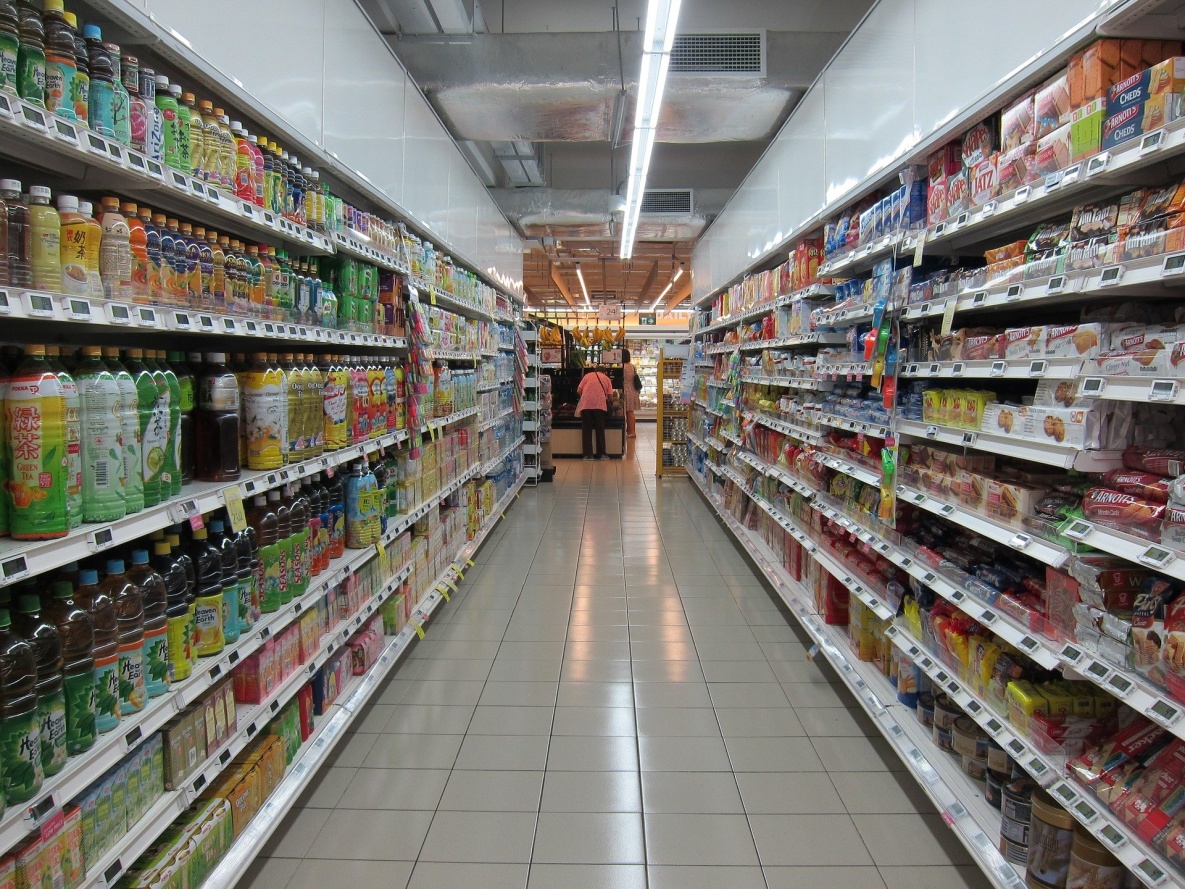 W trosce o środowisko naturalne, ale również o wygodę, bezpieczeństwo, a także biorąc pod uwagę względy ekonomiczne, coraz częściej wykorzystujemy do transportu zwrotne opakowania wielokrotnego użytku (RTI – Returnable Transport Items). Są to różnego rodzaju skrzynki, kontenery, pojemniki, wózki, czy nawet butle. Ich wspólną cechą jest to, że są nieustannie przemieszczane, zarówno wewnątrz firmy, między jej oddziałami, czy w końcu między dostawcami a klientami. Ich liczba w zależności od przedsiębiorstwa waha się od kilkudziesięciu do kilkudziesięciu, czy nawet kilkuset tysięcy sztuk. Różnią się wielkością, kształtem, a nawet materiałem z którego są wytworzone. Najczęściej jest to plastik lub metal, ale można również spotkać rozwiązania z drewna, czy innego materiału. Jak można się domyśleć ich wartość również będzie się różniła: od kilkudziesięciu złotych do nawet ponad tysiąca. Mnożąc to przez ich liczbę, okazuje się, że mówimy tu o zasobach wartych naprawdę duże pieniądze. Zasobach, które w wielu przypadkach są słabo lub nie są wcale zarządzane. Dlaczego? Może powodem tego jest fakt, że są tylko nośnikiem właściwych towarów i nikt nie przykłada do nich specjalnej uwagi. Dostawcy mięsa, nabiału, pieczywa, czy napojów skupiają się głównie na dostarczaniu klientom produktów o jak najwyższej jakości, w atrakcyjnym opakowaniu oraz kuszącej cenie. I jest to w pełni zrozumiałe. Etykiety RFID – nowe możliwościOpakowanie zwrotne ma za zadanie tylko dostarczyć produkt do sklepu, a potem wrócić puste po kolejną dostawę. Niestety nie zawsze tak jest, niejednokrotnie pojemniki te leżakują u klienta, czasem pełne, nierozpakowane, innym razem puste, gdzieś w rogu magazynu, bo ktoś zapomniał je odesłać. W efekcie dostawcy albo zaczyna brakować pojemników do transportu, albo musi inwestować w kolejne. W pierwszym przypadku może się to wiązać z opóźnieniami dostaw, w drugim z niepotrzebnym wydawaniem pieniędzy. Rozwiązaniem problemu są oczywiście systemy zarządzania opakowaniami zwrotnymi. Można to oczywiście robić w różny sposób, poczynając od ołówka i notesu, przez systemy bazujące na etykietach z kodami kreskowymi, aż po najnowocześniejsze i najbardziej efektywne rozwiązania bazujące na etykietach ze znacznikami RFID. Te ostatnie pozwalają nie tylko na eleganckie oznaczenie pojemników, ale również dają możliwości, o jakich wcześniej mogliśmy tylko pomarzyć. Oznaczenia na opakowaniach ułatwiają procesy logistyczneKażdy kto kiedykolwiek musiał wykonać inwentaryzację w sklepie, czy na magazynie wie jak czasochłonny i nielubiany jest to proces. Z tego względu wiele firm wykonuje go tak rzadko, jak tylko jest to możliwe. W efekcie o faktycznych stanach magazynowych dowiadują się często na koniec roku. W przypadku etykiety RFID, gdzie odczyt znaczników może odbywać się z dużej odległości, bez konieczności (jak w przypadku np. kodów kreskowych) odczytu pojedynczo kodu po kodzie z opakowań, które często są w trudno dostępnych miejscach, proces inwentaryzacji jest znacznie szybszy i możemy go wykonać praktycznie w dowolnym momencie. Pozwala to oczywiście na natychmiastową reakcję na ewentualne braki lub niezgodności. Podobnie procesy wydań, czy przyjęć opakowań są o wiele efektywniejsze. Zamiast odczytywać np. kolejne kody ze skrzynek na palecie, wystarczy przejechać paletą przez bramkę RFID i wszystkie znaczniki zostaną przeczytane automatycznie. Pamiętajmy, że technologia RFID nie wymaga bezpośredniej widoczności etykiety RFID przez czytnik. Dodatkową korzyścią z tego typu rozwiązania jest możliwość zapisywania (i modyfikowania) w znaczniku RFID dodatkowych informacji, przez co samo opakowanie może stać się nośnikiem informacji (np. data przydatności, data pakowania). Oznaczenia opakowań plastikowych – sprawny monitoring i raportowanieDariusz J. Kawecki, Product Manager z Etisoft tłumaczy:Rozwiązania oparte o RFID pozwalają również, w przypadkach gdzie jest to konieczne, na monitorowanie wybranych parametrów warunków transportu i przechowywania pojemników, takich jak temperatura, czy wilgotność. Oznaczenia na opakowaniach wykonane prawidłowo wraz ze sprawnie działającym systemem monitorującym ich przemieszczanie się pozwalają użytkownikowi na uzyskanie szeregu raportów i zestawień. Wiemy nie tylko, gdzie znajdują się wybrane pojemniki, ale również możemy mieć informacje, np. o wysokiej lub niskiej rotacji pojemników, czy jeśli jest to wymagane, o konieczności serwisowania. Oczywiście, podobnie jak w przypadku standardowych etykiet, ważny jest odpowiedni dobór etykiety RFID w zależności od pojemnika i warunków, w jakich będzie użytkowany. Dotyczy to doboru odpowiedniego materiału, kleju, ale również parametrów samego znacznika RFID. Stąd też istotny jest zarówno wybór dostawcy posiadającego doświadczenie w tym zakresie, jak również możliwość przeprowadzenia ostatecznych testów u klienta.